INDICAÇÃO Nº 6106/2017Sugere ao Poder Executivo Municipal que proceda a troca de lâmpada na Rua Inácio Antônio.Excelentíssimo Senhor Prefeito Municipal, Nos termos do Art. 108 do Regimento Interno desta Casa de Leis, dirijo-me a Vossa Excelência para sugerir ao setor competente que proceda a troca de lâmpada Rua Inácio Antônio em frente ao nº 138 Centro. Justificativa:Fomos procurados por munícipes solicitando essa providencia, pois a falta de iluminação nesse local está causando transtornos e insegurança.Plenário “Dr. Tancredo Neves”, em 25 de jullo de 2017.Edmilson Ignácio RochaDR. EDMILSON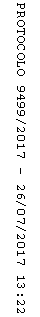 